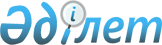 2008 жылғы 19 желтоқсандағы аудандық мәслихаттың N 79 "2009 жылға арналған аудандық бюджеті туралы" шешіміне өзгерістер мен толықтырулар енгізу туралы
					
			Күшін жойған
			
			
		
					Ақтөбе облысы Мұғалжар аудандық мәслихатының 2009 жылғы 9 ақпандағы N 94 шешімі. Ақтөбе облысының Мұғалжар аудандық әділет басқармасында 2009 жылдың 23 ақпанда N 3-9-94 тіркелді. Күші жойылды - Ақтөбе облысы Мұғалжар аудандық мәслихатының 2010 жылғы 16 ақпандағы N 176 шешімімен      Ескерту. Күші жойылды - Ақтөбе облысы Мұғалжар аудандық мәслихатының 2010.02.16 N 176 шешімімен.

      Қазақстан Республикасының 2001 жылғы 23 қантардағы N 148 "Қазақстан Республикасындағы жергілікті мемлекеттік басқару туралы" Заңының 6 бабына, Қазақстан Республикасының 2008 жылғы 4 желтоқсандағы N 95 Бюджеттік Кодексінің 106 бабының 2 тармағының 4, 5 тармақшасына сәйкес және облыстық мәслихаттың 2009 жылғы 6 ақпандағы кезекті он үшінші сессиясының N 153 шешіміне сәйкес аудандық

мәслихат ШЕШІМ ЕТЕДІ:



      1. Аудандық мәслихаттың Мұғалжар әділет басқармасында 2009

жылғы 5 қаңтарда N 3-9-86 санымен тіркелген, 2009 жылғы 21 қаңтарда

N 3 және 28 қаңтарда N 4 "Мұғалжар" газеттерінде жарияланған 2008

жылғы 19 желтоқсандағы "2009 жылға арналған аудандық бюджет туралы"

N 79 шешіміне мынадай өзгерістер мен толықтырулар енгізілсін:



      1) 1 тармақта

      1) тармақшасында:

      кірістер

      "5 012 941" деген цифрлар "5 002 096" деген цифрлармен ауыстырылсын;

      оның ішінде:

      трансферттер түсімдері бойынша "394 014" деген цифрлар "383 169" деген цифрлармен ауыстырылсын;



      2) тармақшасында:

      шығындар "5 012 941" деген цифрлар "5 884 904,4" деген цифрлармен ауыстырылсын;

      4) тармақша жаңа редакцияда жазылсын:

      қаржы активтерімен жасалынатын

      операциялар бойынша сальдо 24 000 мың теңге;

      оның ішінде:

      қаржы активтерін сатып алу 24 000 мың теңге;

      5) тармақша жаңа редакцияда жазылсын:

      бюджет тапшылығы - 906 808,4 мың теңге;

      6) тармақша жаңа редакцияда жазылсын:

      бюджет тапшылығын қаржыландыру 906 808,4 мың теңге.

      2) 8 тармақтағы

      3 абзацтың бөлігінде:

      "11 100" деген цифрлар "11 082" деген цифрлармен ауыстырылсын;

      4 абзацтың бөлігінде:

      "25 440" деген цифрлар "25 428" деген цифрлармен ауыстырылсын;

      және мынадай мазмұндағы абзацтармен толықтырылсын:

      аудан мектептеріне оқушыларды жеткізуді қамтамасыз етуге – 19 185 мың теңге;



      3) 10 тармақтағы

      3 абзацтың бөлігінде:

      "инженерлік коммуникациялық инфрақұрылымды дамыту және жайластыруға 30 000 мың теңгесі алынып тасталсын"



      4) 12 тармақтағы

      "3 800" деген цифрлар "15 090" деген цифрлармен ауыстырылсын;



      5) 2009 жылғы аудан бюджетіне Ақтөбе облысы әкімдігінің 2009 жылғы 28 қаңтардағы N 20 қаулысына сәйкес облыстық бюджеттен нысаналы трансферт есебінен физика, химия, биология кабинеттерін оқу жабдығмен жарақтандыруға бөлінген 7500 мың теңге ескерілсін.



      6) көрсетілген шешімдегі N 1, N 2 және N 4 қосымшалары осы шешімдегі N 1, N 2 және N 4 қосымшаларына сәйкес редакцияда жазылсын.



      2. Осы шешім Мұғалжар аудандық әділет басқармасында мемлекеттік тіркеуден өткен күннен бастап күшіне енеді және 2009 жылғы 1

қаңтардан бастап қолданысқа енгізіледі.      Аудандық мәслихаттың            Аудандық мәслихаттың

      кезектентыс он үшінші              хатшысы

      сессиясының төрағасы      Д.М.Мұрзатаев                   С.С.Салықбаев

Аудандық мәслихаттың

2009 жылғы 9 ақпандағы

N 94 шешіміне

N 1 ҚОСЫМША2009 жылға арналған аудандық бюджет

Аудандық мәслихаттың

2009 жылғы 9 ақпандағы

N 94 шешіміне

N 2 ҚОСЫМШАБюджеттік инвестициялық жобаларды (бағдарламаларды) іске асыруға және заңды тұлғалардың жарғылық капиталын қалыптастыруға немесе ұлғайтуға бағытталған бюджеттік бағдарламаларға бөлуімен, 2009 жылға арналған аудандық бюджеттің бюджеттік даму бағдарламаларының

ТІЗБЕСІ

Аудандық мәслихаттың

2009 жылғы 9 ақпандағы

N 94 шешіміне

N 4 ҚОСЫМШАҚаладағы аудан, аудандық маңызы бар қала, кент, ауыл (село), ауылдық (селолық) округ әкімі аппаратының 2009 жылға бюджеттік бағдарламаларыкестенің жалғасыкестенің жалғасы
					© 2012. Қазақстан Республикасы Әділет министрлігінің «Қазақстан Республикасының Заңнама және құқықтық ақпарат институты» ШЖҚ РМК
				СанатыСыныбыІшкі сыныбыАТАУЫСомасы

(мың теңге)1. КІРІСТЕР50020961САЛЫҚТЫҚ ТҮСІМДЕР458169301Табыс салығы3337392Жеке табыс салығы33373903Әлеуметтік салық4860001Әлеуметтік салық486000Әлеуметтік салық48600004Меншікке салынатын салықтар34934261Мүлікке салынатын салықтар34156713Жер салығы464384Көлік құралдарына салынатын салық282145Бірыңғай жер салығы310305Тауарларға, жұмыстарға және қызметтерге салынатын ішкі салықтар2616802Акциздер2150003Табиғи және басқа ресурстарды пайдаланғаны үшін түсетін түсімдер387404Кәсіпкерлік және кәсіби қызметті жүргізгені үшін алынатын алымдар794008Заңдық мәнді іс-әрекеттерді жасағаны және (немесе) оған уәкілеттігі бар мемлекеттік органдар немесе лауазымды адамдар құжаттар бергені үшін алынатын міндетті төлемдер68481Мемлекеттік баж68482САЛЫҚТЫҚ ЕМЕС ТҮСІМДЕР2223401Мемлекеттік меншіктен түсетін кірістер66005Мемлекет меншігіндегі мүлікті жалға беруден түсетін кірістер660002Мемлекеттік бюджеттен қаржыландырылатын мемлекеттік мекемелердің тауарларды (жұмыстарды, қызметтерді) өткізуінен түсетін түсімдер541Мемлекеттік бюджеттен қаржыландырылатын мемлекеттік мекемелердің тауарларды (жұмыстарды, қызметтерді) өткізуінен түсетін түсімдер5404Мемлекеттік бюджеттен қаржыландырылатын, сондай-ақ Қазақстан Республикасы Ұлттық Банкінің бюджетінен (шығыстар сметасынан) ұсталатын және қаржыландырылатын мемлекеттік мекемелер салатын айыппұлдар, өсімпұлдар, санкциялар, өндіріп алулар145001Мұнай секторы ұйымдарынан түсетін түсімдерді қоспағанда, мемлекеттік бюджеттен қаржыландырылатын, сондай-ақ ҚР Ұлттық Банкінің бюджетінен (шығыстар сметасынан) ұсталатын және қаржыландырылатын мемлекеттік мекемелер салатын айыппұлдар, өсімпұлдар, санкциялар, өндіріп алулар1450006Басқа да салықтық емес түсімдер10801Басқа да салықтық емес түсімдер10803Негізгі капиталды сатудан түсетін түсімдер1500003Жерді және материалдық емес активтерді сату150001Жерді сату150004Трансферттердің түсімдері38316902Мемлекеттік басқарудың жоғары тұрған органдарынан түсетін трансферттер3831692Облыстық бюджеттен түсетін трансферттер383169Фун

кци

она

лды

қ

топкіш

і

фун

кци

яБюдж

етті

к

бағд

арла

мала

рдың

әкiм

шiсібағ

дар

лам

аАТАУЫсомасы

(мың)

теңгеІІ. ШЫҒЫНДАР5884904,401Жалпы сипаттағы мемлекеттiк қызметтер2131691Мемлекеттiк басқарудың жалпы функцияларын орындайтын өкiлдi, атқарушы және басқа органдар183412112Аудан (облыстық маңызы бар қала) мәслихатының аппараты10769001Аудан (облыстық маңызы бар қала) мәслихатының қызметін қамтамасыз ету10769122Аудан (облыстық маңызы бар қала) әкімінің аппараты38348001Аудан (облыстық маңызы бар қала) әкімінің қызметін қамтамасыз ету37948108Жергілікті бюджеттік инвестициялық және концессиялық жобалардың техникалық-экономикалық негіздемелерін әзірлеу және оларға сараптама жасау400123Қаладағы аудан, аудандық маңызы бар қала, кент, ауыл (село), ауылдық (селолық) округ әкімінің аппараты134295001Қаладағы ауданның, аудандық маңызы бар қаланың, кенттің, ауылдың (селоның), ауылдық (селолық) округтің әкімі аппаратының қызметін қамтамасыз ету1342952Қаржылық қызмет18952452Ауданның (облыстық маңызы бар қаланың) қаржы бөлімі18952001Қаржы бөлімінің қызметін қамтамасыз ету16697003Салық салу мақсатында мүлікті бағалауды жүргізу255011Коммуналдық меншікке түскен мүлікті есепке алу, сақтау, бағалау және сату20005Жоспарлау және статистикалық қызмет10805453Ауданның (облыстық маңызы бар қаланың) экономика және бюджеттік жоспарлау бөлімі10805001Экономика және бюджеттік жоспарлау бөлімнің қызметін қамтамасыз ету1080502Қорғаныс99591Әскери мұқтаждар3799122Аудан (облыстық маңызы бар қала) әкімінің аппараты3799005Жалпыға бірдей әскери міндетті атқару шеңберіндегі іс-шаралар37992Төтенше жағдайлар жөніндегі жұмыстарды ұйымдастыру6160122Аудан (облыстық маңызы бар қала) әкімінің аппараты6160006Аудан (облыстық маңызы бар қала) ауқымындағы төтенше жағдайлардың алдын алу және оларды жою616003Қоғамдық тәртіп, қауіпсіздік, құқықтық, сот, қылмыстық-атқару қызметі9001Құқық қорғау қызметі900458Ауданның (облыстық маңызы бар қаланың) тұрғын үй коммуналдық шаруашылығы, жолаушылар көлігі және автомобиль жолдары бөлімі900021Елді мекендерде жол жүрісі қауіпсіздігін қамтамасыз ету90004Бiлiм беру19755561Мектепке дейiнгi тәрбие және оқыту145925123Қаладағы аудан, аудандық маңызы бар қала, кент, ауыл (село), ауылдық

(селолық) округ әкімінің аппараты20889004Мектепке дейінгі тәрбие ұйымдарын қолдау20889464Ауданның (облыстық маңызы бар қаланың) білім беру бөлімі125036009Мектепке дейiнгi тәрбие ұйымдарының қызметін қамтамасыз ету1250362Бастауыш, негізгі орта және жалпы орта бiлiм беру1807441464Ауданның (облыстық маңызы бар қаланың) білім беру бөлімі1807441003Жалпы білім беру1754038006Балалар үшін қосымша білім беру27975010Республикалық бюджеттен берілетін нысаналы трансферттердің есебінен білім берудің мемлекеттік жүйесіне оқытудың жаңа технологияларын енгізу254289Бiлiм беру саласындағы өзге де қызметтер22190464Ауданның (облыстық маңызы бар қаланың) білім беру бөлімі22190001Білім беру бөлімінің қызметін қамтамасыз ету13908005Ауданның (облыстық маңызы бар қаланың) мемлекеттік білім беру мекемелер үшін оқулықтармен, оқу-әдістемелік кешендерді сатып алу және жеткізу5000007Аудандық (қалалық) ауқымдағы мектеп олимпиадаларын және мектептен тыс іс-шараларды өткiзу1500099Республикалық бюджеттен берілетін нысаналы трансферттердің есебінен ауылдық елді мекендер саласының мамандарын әлеуметтік қолдау шараларын іске асыру178206Әлеуметтiк көмек және әлеуметтiк қамсыздандыру1756462Әлеуметтiк көмек156013123Қаладағы аудан, аудандық маңызы бар қала, кент, ауыл (село), ауылдық (селолық) округ әкімінің аппараты1790003Мұқтаж азаматтарға үйінде әлеуметтік көмек көрсету1790451Ауданның (облыстық маңызы бар қаланың) жұмыспен қамту және әлеуметтік бағдарламалар бөлімі154223002Еңбекпен қамту бағдарламасы36514004Ауылдық жерлерде тұратын денсаулық сақтау, білім беру, әлеуметтік қамтамасыз ету, мәдениет және спорт мамандарына отын сатып алу бойынша әлеуметтік көмек көрсету6365005Мемлекеттік атаулы әлеуметтік көмек8000Республикалық бюджеттен берілетін трансферттер есебінен3000Жергілікті бюджет қаражаты есебінен5000006Тұрғын үй көмегі4500007Жергілікті өкілетті органдардың шешімі бойынша мұқтаж азаматтардың жекелеген топтарына әлеуметтік көмек47412014Мұқтаж азаматтарға үйде әлеуметтiк көмек көрсету1392501618 жасқа дейінгі балаларға мемлекеттік жәрдемақылар34000017Мүгедектерді оңалту жеке бағдарламасына сәйкес, мұқтаж мүгедектерді міндетті гигиеналық құралдармен қамтамасыз етуге және ымдау тілі мамандарының, жеке көмекшілердің қызмет көрсету35079Әлеуметтiк көмек және әлеуметтiк қамтамасыз ету салаларындағы өзге де қызметтер19633451Ауданның (облыстық маңызы бар қаланың) жұмыспен қамту және әлеуметтік бағдарламалар бөлімі19633001Жұмыспен қамту және әлеуметтік бағдарламалар бөлімінің қызметін қамтамасыз ету19198011Жәрдемақыларды және басқа да әлеуметтік төлемдерді есептеу, төлеу мен жеткізу бойынша қызметтерге ақы төлеу43507Тұрғын үй коммуналдық шаруашылық701671,81Тұрғын үй шаруашылығы453037467Ауданның (облыстық маңызы бар қаланың) құрылыс бөлімі28737003Мемлекеттік коммуналдық тұрғын үй қорының тұрғын үй құрылысы23737004Инженерлік коммуникациялық инфрақұрылымды дамыту және жайластыру5000458Ауданның (облыстық маңызы бар қаланың) тұрғын үй коммуналдық шаруашылығы, жолаушылар көлігі және автомобиль жолдары бөлімі424300003Мемлекеттік тұрғын үй қорының сақталуын ұйымдастыру261000004Азаматтардың жекелеген санаттарын тұрғын үймен қамтамасыз ету1633002Коммуналдық шаруашылық198530,8458Ауданның (облыстық маңызы бар қаланың) тұрғын үй коммуналдық шаруашылығы, жолаушылар көлігі және автомобиль жолдары бөлімі198530,8011Шағын қалаларды жылумен жабдықтауды үздіксіз қамтамысыз ету50000012Сумен жабдықтау және су бөлу жүйесінің қызмет етуі115106026Ауданның (облыстық маңызы бар қаланың) коммуналдық меншігіндегі жылу жүйелерін қолдануды ұйымдастыру33424,83Елді-мекендерді көркейту50104123Қаладағы аудан, аудандық маңызы бар қала, кент, ауыл (село), ауылдық (селолық) округ әкімінің аппараты50104008Елді мекендерде көшелерді жарықтандыру22350009Елді мекендердің санитариясын қамтамасыз ету9654010Жерлеу орындарын күтіп - ұстау және туысы жоқ адамдарды жерлеу300011Елді мекендерді абаттандыру мен көгалдандыру1780008Мәдениет, спорт, туризм және ақпараттық кеністік 1455001Мәдениет саласындағы қызмет80972455Ауданның (облыстық маңызы бар қаланың) мәдениет және тілдерді дамыту бөлімі80972003Мәдени-демалыс жұмысын қолдау809722Спорт7000465Ауданның (облыстық маңызы бар қаланың) дене шынықтыру және спорт бөлімі7000006Аудандық (облыстық маңызы бар қалалық) деңгейде спорттық жарыстар өткiзу3500007Әртүрлі спорт түрлері бойынша аудан (облыстық маңызы бар қала) құрама командаларының мүшелерін дайындау және олардың облыстық спорт жарыстарына қатысуы35003Ақпараттық кеңiстiк39407455Ауданның (облыстық маңызы бар қаланың) мәдениет және тілдерді дамыту бөлімі33407006Аудандық (қалалық) кiтапханалардың жұмыс iстеуi32407007Мемлекеттік тілді және Қазақстан халықтарының басқа да тілді дамыту1000456Ауданның (облыстық маңызы бар қаланың) ішкі саясат бөлімі6000002Бұқаралық ақпарат құралдары арқылы мемлекеттік ақпарат саясатын жүргізу60009Мәдениет, спорт, туризм және ақпараттық кеңiстiктi ұйымдастыру жөнiндегi өзге де қызметтер18121455Ауданның (облыстық маңызы бар қаланың) мәдениет және тілдерді дамыту бөлімі10178001Мәдениет және тілдерді дамыту бөлімінің қызметін қамтамасыз ету10089099Республикалық бюджеттен берілетін нысаналы трансферттердің есебінен ауылдық елді мекендер саласының мамандарын әлеуметтік қолдау шараларын іске асыру89456Ауданның (облыстық маңызы бар қаланың) ішкі саясат бөлімі4446001Ішкі саясат бөлімінің қызметін қамтамасыз ету3991003Жастар саясаты саласындағы өңірлік бағдарламаларды iске асыру455465Ауданның (облыстық маңызы бар қаланың) дене шынықтыру және спорт бөлімі3497001Дене шынықтыру және спорт бөлімі қызметін қамтамасыз ету3318099Республикалық бюджеттен берілетін нысаналы трансферттердің есебінен ауылдық елді мекендер саласының мамандарын әлеуметтік қолдау шараларын іске асыру17910Ауыл, су, орман, балық шаруашылығы, ерекше қорғалатын табиғи аумақтар, қоршаған ортаны және жануарлар дүниесін қорғау, жер қатынастары3120611Ауыл шаруашылығы24770462Ауданның (облыстық маңызы бар қаланың) ауыл шаруашылық бөлімі11570001Ауыл шаруашылығы бөлімінің қызметін қамтамасыз ету11570467Ауданның (облыстық маңызы бар қаланың) құрылыс бөлімі13200010Ауыл шаруашылығы объектілерін дамыту132002Су шаруашылығы277597467Ауданның (облыстық маңызы бар қаланың) құрылыс бөлімі277597012Сумен жабдықтау жүйесін дамыту2775976Жер қатынастары9694463Ауданның (облыстық маңызы бар қаланың) жер қатынастары бөлімі9694001Жер қатынастары бөлімінің қызметін қамтамасыз ету6424006Аудандық маңызы бар қалалардың, кенттердің, ауылдардың (селолардың), ауылдық (селолық) округтердің шекарасын белгілеу кезінде жүргізілетін жерге орналастыру327011Өнеркәсіп, сәулет, қала құрылысы және құрылыс қызметі534042Сәулет, қала құрылысы және құрылыс қызметі53404467Ауданның (облыстық маңызы бар қаланың) құрылыс бөлімі24868001Құрылыс бөлімінің қызметін қамтамасыз ету4511108Жергілікті бюджеттік инвенстициялық және концессиялық жобалардың техникалық-экономикалық негіздемелерін әзірлеу және оларға сараптама жасау20357468Ауданның (облыстық маңызы бар қаланың) сәулет және қала құрылысы бөлімі28536001Қала құрылысы және сәулет бөлімінің қызметін қамтамасыз ету3536003Аудан аумағы қала құрылысын дамытудың кешенді схемаларын, аудандық (облыстық) маңызы бар қалалардың, кенттердің және өзге де ауылдық елді мекендердің бас жоспарларын әзірлеу2500012Көлiк және коммуникация225171Автомобиль көлiгi22517123Қаладағы аудан, аудандық маңызы бар қала, кент, ауыл (село), ауылдық (селолық) округ әкімінің аппараты17000013Аудандық маңызы бар қалаларда, кенттерде, ауылдарда (селоларда), ауылдық (селолық) округтерде автомобиль жолдарының жұмыс істеуін қамтамасыз ету17000458Ауданның (облыстық маңызы бар қаланың) тұрғын үй-коммуналдық шаруашылығы, жолаушылар көлігі және автомобиль жолдары бөлімі5517023Автомобиль жолдарының жұмыс істеуін қамтамасыз ету5517Жергілікті бюджет қаражаты есебінен551713Басқалар269013Кәсiпкерлiк қызметтi қолдау және бәсекелестікті қорғау4908469Ауданның (облыстық маңызы бар қаланың) кәсіпкерлік бөлімі4908001Кәсіпкерлік бөлімі қызметін қамтамасыз ету2908003Кәсіпкерлік қызметті қолдау20009Басқалар21993452Ауданның (облыстық маңызы бар қаланың) қаржы бөлімі15090012Ауданның (облыстық маңызы бар қаланың) жергілікті атқарушы органының резерві15090458Ауданның (облыстық маңызы бар қаланың) тұрғын үй-коммуналдық шаруашылығы, жолаушылар көлігі және автомобиль жолдары бөлімі6903001Тұрғын үй-коммуналдық шаруашылығы, жолаушылар көлігі және автомобиль жолдары бөлімінің қызметін қамтамасыз ету6503108Жергілікті бюджеттік инвестициялық және концессиялық жобалардың техникалық-экономикалық негіздемелерін әзірлеу және оларға сараптама жасау40015Трансферттер2247619,61Трансферттер2247619,6452Ауданның (облыстық маңызы бар қаланың) қаржы бөлімі2247619,6006Нысаналы пайдаланылмаған (толық пайдаланылмаған) трансферттерді қайтару443,6007Бюджеттік алулар2247176Жоспарлы түсімдер есебінен берілетін трансферттер2247176III. Таза бюджеттік кредит беру0Бюджеттік кредиттер0Бюджеттік кредиттерді өтеу0Фун

кци

она

лды

қ

топкіш

і

фун

кци

яБюдж

етті

к

бағд

арла

мала

рдың

әкiм

шiсібағ

дар

лам

аАТАУЫсомасы

(мың)

теңгеIV. Қаржы активтерімен жасалатын операциялар бойынша сальдо24000Қаржы активтерін сатып алу2400013Басқалар240009Басқалар24000452Ауданның (облыстық маңызы бар қаланың) қаржы бөлімі24000014Заңды тұлғалардың жарғылық капиталын қалыптастыру немесе ұлғайту24000V. Тапшылық-906808,4VI. Бюджет тапшылығын қаржыландыру906 808,4Сан

атыСы

ны

быІшкі

сыны

быАТАУЫсомасы (мың) теңге8Бюджет қаражаттарының пайдаланылатын қалдықтары906808,41Бюджет қаражаты қалдықтары906808,41Бюджет қаражатының бос қалдықтары906808,4функционалдық топфункционалдық топфункционалдық топфункционалдық топфункционалдық топкіші функциякіші функциякіші функциякіші функциябюджеттік бағдарламалардың әкiмшісібюджеттік бағдарламалардың әкiмшісібюджеттік бағдарламалардың әкiмшісібағдарламабағдарламаАТАУЫИНВЕСТИЦИЯЛЫҚ ЖОБАЛАРЫ07Тұрғын үй-коммуналдық шаруашылықТұрғын үй шаруашылығы467Ауданның (облыстық маңызы бар қаланың) құрылыс бөлімі003Мемлекеттік коммуналдық тұрғын үй қорының тұрғын үй құрылысы004Инженерлік коммуникациялық инфрақұрылымды дамыту және жайластыру10Ауыл, су, орман, балық шаруашылығы, ерекше қорғалатын табиғи аумақтар, қоршаған ортаны және жануарлар дүниесін қорғау, жер қатынастары1467Ауданның (облыстық маңызы бар қаланың) құрылыс бөлімі010Ауыл шаруашылығы объектілерін дамыту2Су шаруашылығы467Ауданның (облыстық маңызы бар қаланың) құрылыс бөлімі012Сумен жабдықтау жүйесін дамытуN р/нҚалалық, ауылдық округтер атауы001 "Қаладағы аудан, аудандық маңызы бар қала, кент, ауыл (село), ауылдық (селолық) округ әкімі аппаратының қызметін қамтамасыз ету"004 "Мектепке дейінгі тәрбие ұйымдарын қолдау"003

"Мұқтаж азаматтарға үйінде әлеуметтік көмек көрсету"1Қандыағаш қаласы әкімі аппараты15405,02Ембі қаласы әкімі аппараты23330,03Жем қаласы әкімі аппараты20364,04Ащысай ауылдық округі5324,06005Ақкемір ауылдық округі6097,074001886Батпақкөл ауылдық округі6982,07Енбек ауылдық округі6185,08Егіндібұлақ ауылдық округі6271,06004359Қ.Жұбанов атындағы ауылдық округі6066,010Жұрын ауылдық округі6248,071511Құмсай ауылдық округі6 524,0452,012Құмжарған ауылдық округі6 983,013Қайынды ауылдық округі7 049,012 289,014Талдысай ауылдық округі4 967,015Мүғалжар селосы6 500,0Жиыны:134 295,020 889,01 790,0N р/нҚалалық, ауылдық округтер атауы008

"Елді мекендерде көшелерді жарықтандыру"009

"Елді мекендердің санитариясын қамтамасыз ету"010

"Жерлеу орындарын күтіп-ұстау және туысы жоқ адамдарды жерлеу"1Қандыағаш қаласы әкімі аппараты1420063723002Ембі қаласы әкімі аппараты35007753Жем қаласы әкімі аппараты20005004Ащысай ауылдық округі1001315Ақкемір ауылдық округі1276Батпақкөл ауылдық округі1897Енбек ауылдық округі1001898Егіндібұлақ ауылдық округі1003539Қ.Жұбанов атындағы ауылдық округі15022710Жұрын ауылдық округі12711Құмсай ауылдық округі100,0144,012Құмжарған ауылдық округі2 000,0144,013Қайынды ауылдық округі118,014Талдысай ауылдық округі100,0122,015Мүғалжар селосы136,0Жиыны:22 350,09 654,0300,0N р/нҚалалық, ауылдық округтер атауы011

"Елді мекендерді абаттандыру мен көгалдандыру"013 "Аудандық маңызы бар қалаларда, кенттерде, ауылдарда (селоларда), ауылдық (селолық) округтерде автомобиль жолдарының жұмыс істеуін қамтамасыз ету"Барлығы

(мың теңге)1Қандыағаш қаласы әкімі аппараты170001700070277,02Ембі қаласы әкімі аппараты50028105,03Жем қаласы әкімі аппараты30023164,04Ащысай ауылдық округі6155,05Ақкемір ауылдық округі13812,06Батпақкөл ауылдық округі7171,07Енбек ауылдық округі6474,08Егіндібұлақ ауылдық округі7759,09Қ.Жұбанов атындағы ауылдық округі6443,010Жұрын ауылдық округі7090,011Құмсай ауылдық округі7220,012Құмжарған ауылдық округі9127,013Қайынды ауылдық округі19456,014Талдысай ауылдық округі5189,015Мұғалжар селосы6636,0Жиыны:17 800,017 000,0224 078,0